RIWAYAT HIDUP Julita Patandianan. Lahir pada tanggal 17 Juli 1995 di Timor Timur Negara Timor Leste. Beragama Kristen Protestan. Penulis  adalah anak ke dua dari lima bersaudara yang merupakan putri dari pasangan Marcus Dete’ S.Pd dengan Yohana Balisa. Penulis mengawali pendidikan di SDN 366 Siba’ta kacamatan Tondon Toraja Utara tahun 2001 dan tamat pada Tahun 2007. Pada tahun yang sama, peneliti melanjutkan pendidikan di SMPN 2 Tondon Kabupaten Toraja Utara dan tamat pada tahun 2010. Pendidikan sekolah menengah atas di tempuh di SMAN 1 Sesean Toraja Utara Sulawesi Selatan pada tahun 2010 – 2013 jurusan IPA. Pada tahun 2013, penulis melanjutkan studi pada Jurusan Pendidikan Guru Sekolah Dasar (S1 PGSD) Fakultas Ilmu Pendidikan Universitas Negeri Makassar.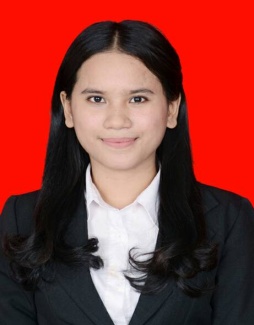 